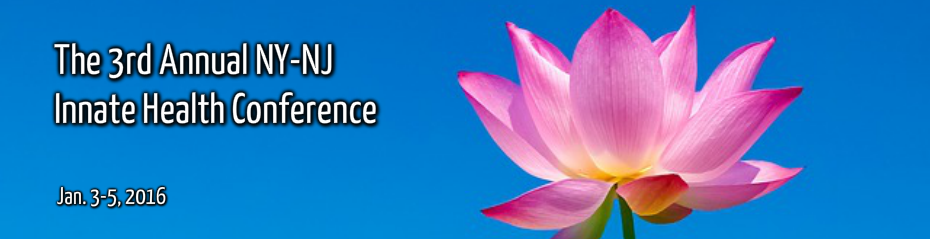 Sunday, Jan. 3
                                                                                							
9-10:15a     	Registration

10:15-10:30a   	Welcome: Tzvi Werther & Rabbi Henry Harris					   Main

10:30-11:15a   	The Spiritual Nature of the Principles - Dr. Dicken Bettinger 			   Main   11:15-11:45a   	Break

11:45-12:45p    Breakouts: What are the 3 Principles of Innate Health?

                          A) Aviva Barnett & Rivka Kromholz 				           		   Main
                          B) Rabbi Mark Spiro & Tzvi Werther 				                             Clinton
                          C) Dr. Keith Blevens							                BoardRm                          D) Melissa Cohen & Natasha Swerdloff						   Cresskill

12:45-2:15p  	Lunch (Conference Kashrut by KAJ, Meat by Nirbater)				   Plaza

2:15-3:00p        Never Broken, Nothing Lacking: A Psychiatrist Sees Health, Not Illness              							Dr. Bill Pettit, MD (live video)		   Main
3-3:30p             Break (Mincha in BoardRm)
3:30-4:30p        BreakoutsA) How a Quiet Mind Serves a Busy Home - Aviva Barnett	                             MainB) Clarity in Business: The Power of a Responsive State of Mind - Dr. Hurwitt 	   Clinton             C) The Simplicity of the Principles - Dr. Keith Blevens				   BoardRmD) Counseling: What Is Grounding & How Does It Help?  Dr. Dicken Bettinger 	   Cresskill4:30-5p             Meet the SpeakersMonday, Jan. 4

9-9:30a              Registration
9-9:45a              Q & A about the Principles – Rabbi Shaul Rosenblatt & Dicken Bettinger	   Main

10-11a               An Easier Experience of Marriage, Shaul & Chana Rosenblatt			   Main	 	OR The Principles, Judaism, & Twerski Wellness, Tzvi Werther			   BoardRm						 11-11:30a         Break11:30-12:30p    Breakouts         

                          A) Beginners: What Are the Three Principles? Part II - R. Henry Harris		   MainB) I’m Not Getting It; Now What? Tzvi Werther					   Clinton
C) The Simplicity of Relationships, Rivkah Kromholz				   BoardRmD) Counseling: They’re Already Healthy - Dr. Keith Blevens			   Cresskill12:30-2:15p  	Lunch 										   Plaza

2:20-3:15p 	Making Room for the Spiritual in Everyday Living - Dr. Annika Hurwitt		   Main		OR A Gentle Look at Free Will - Rabbi Henry Harris				   BoardRm		 3:15-3:45p 	Break (Mincha in BoardRm)
3:45-4:45p  	BreakoutsA) Parenting: How Controlling Should Parents Be? - The Rosenblatts		   MainB) Listening: Are You Hearing Them, or Your Thinking? Melissa Cohen		   ClintonC) Coming Home - Dicken Bettinger & Natasha Swerdloff			   BoardRmD) Thoughts Are Like Waves: Don’t Control, Surf - Aviva Barnett		   Cresskill
               4:45-5p     	Meet the SpeakersTuesday, Jan. 5

9-9:30a              Registration
9-9:45a              Q & A about the Principles - Rabbi Shaul Rosenblatt & Dicken Bettinger		   Main

10-11:00a          What I’ve Seen in 30 Years Plus: Why People Get Helped - Dr. Keith Blevens  	   Main

11-11:30a          Break

11:30-12:30p     Breakouts         

                          A) Teach/Counsel: Becoming a Principle-Based Practitioner - Rivkah Kromholz	   Main	
                          B) The Ripple Effect of Innate Health in a Community - Sara Hoffman		   Clinton
                          C) Faith: Allowing Wisdom to Have Its Way with You - Dicken Bettinger	   BoardRm                          D) Prayer: How My Understanding Has Helped - Rabbi Shaul Rosenblatt		   Cresskill		
12:30-2:00p      Lunch										   Plaza

2-3:00p             Am I Making Progress? Dr. George Pransky (live video)				   Main  3-3:30p 	Break (Mincha in BoardRm)3:30-4:15p	BreakoutsTeach/Counsel: Model Client Session - Dicken Bettinger		               MainForgiveness - Chana Rosenblatt					               ClintonThe Gift of Uncertainty: The 3P’s, Creativity and Growth - R. Mark Spiro	   BoardRm	How To Be of Help To Someone You Love (Who’s Struggling)Rabbi Rosenblatt							               Cresskill4:30-5p             Vision for the Future - Tzvi Werther & R. Henry Harris				   Main